Přechod pro chodce ul. Masarykova_483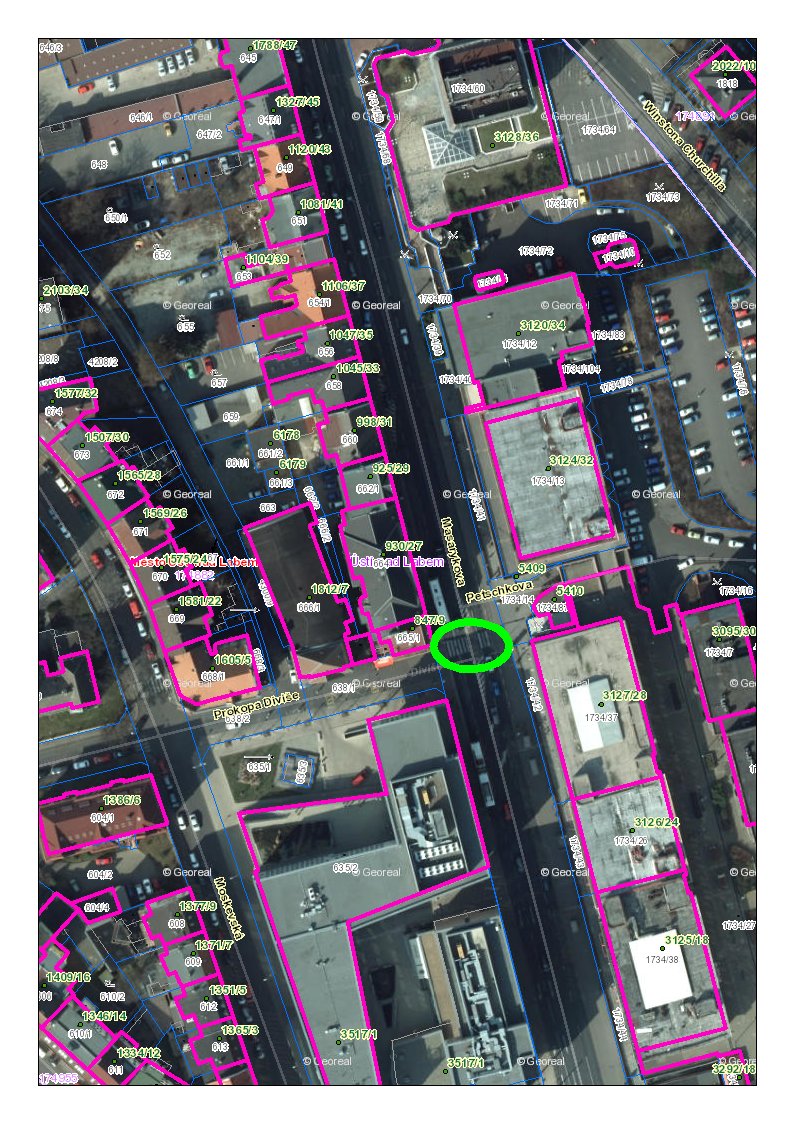 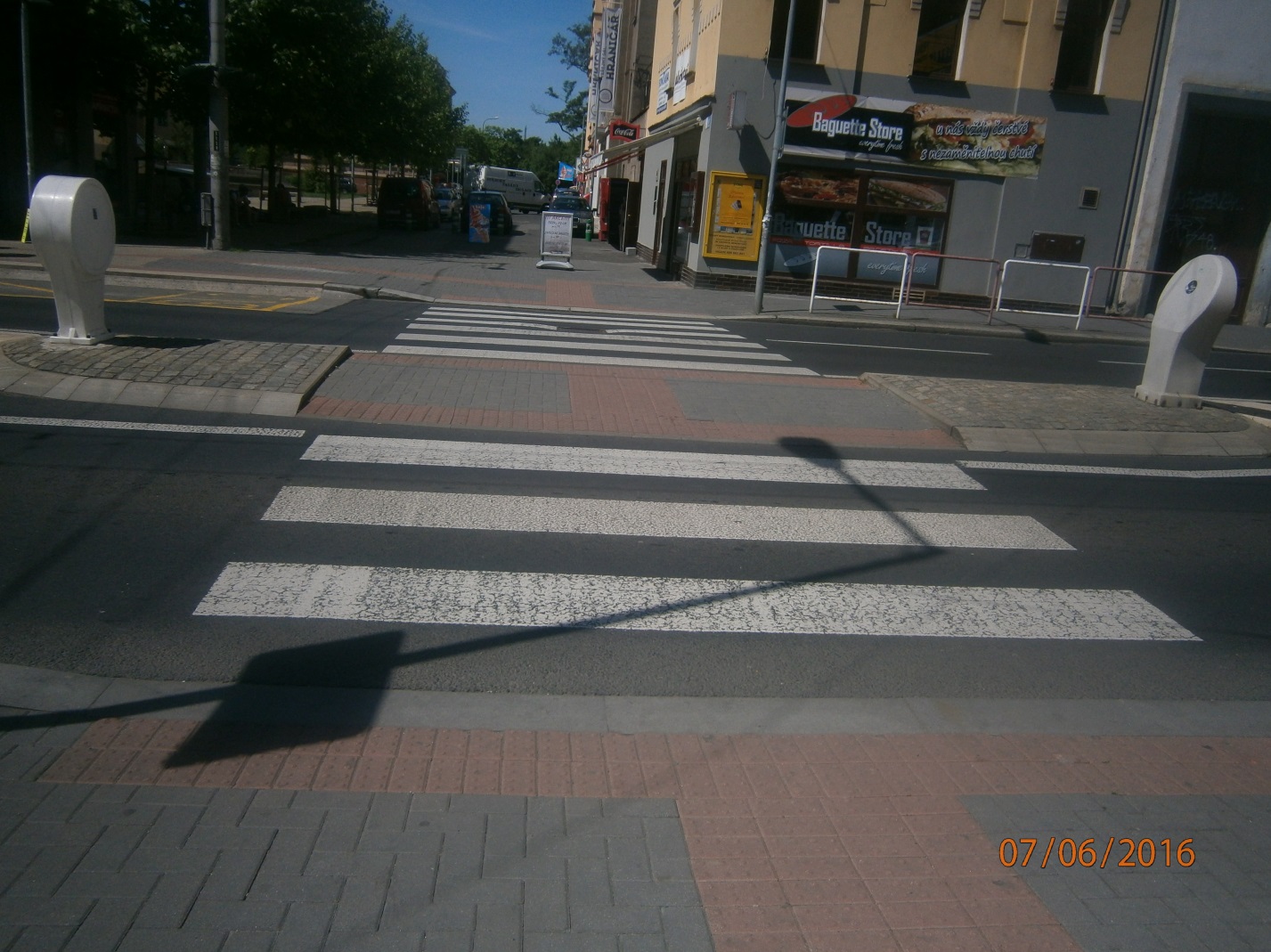 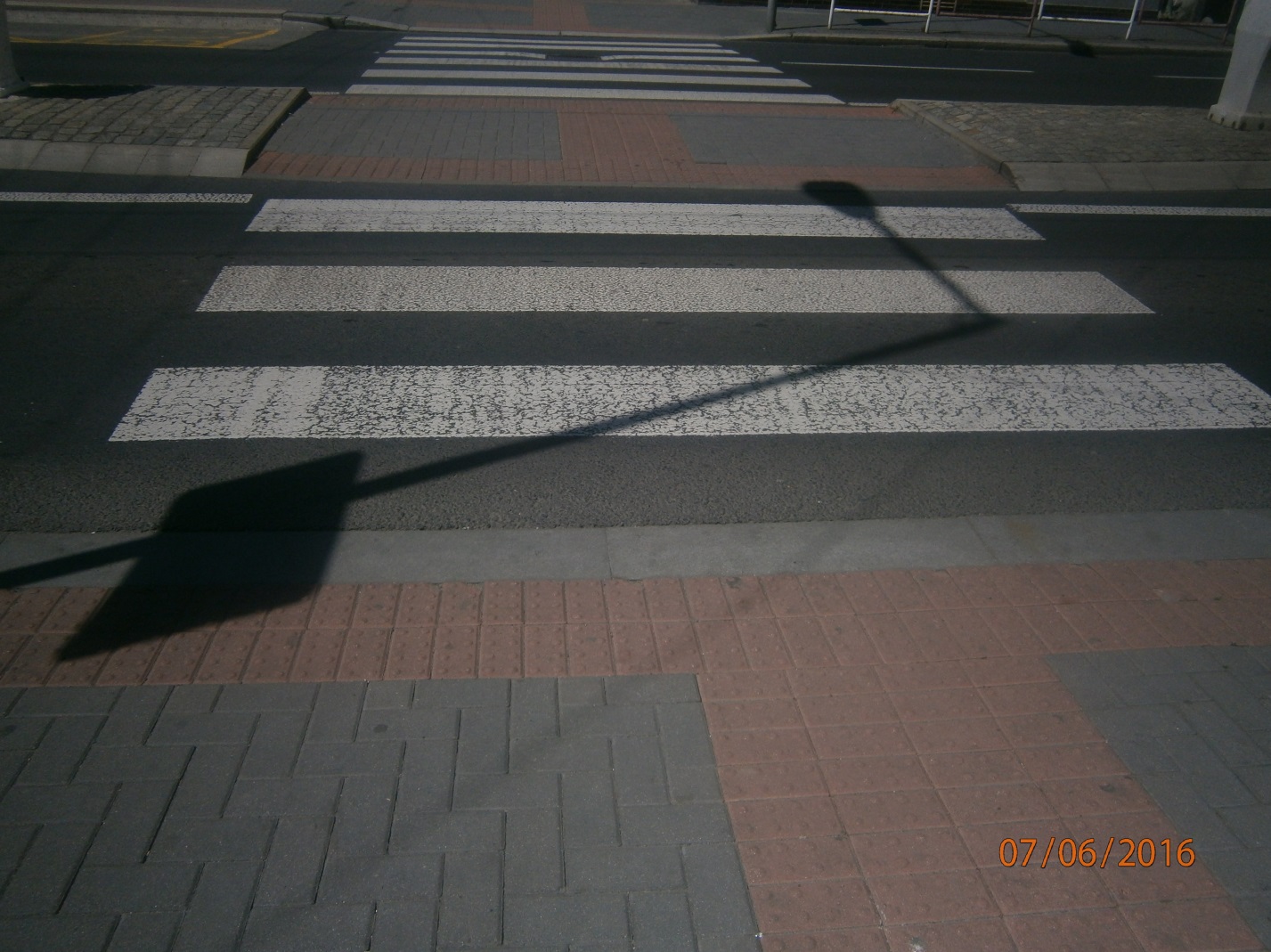 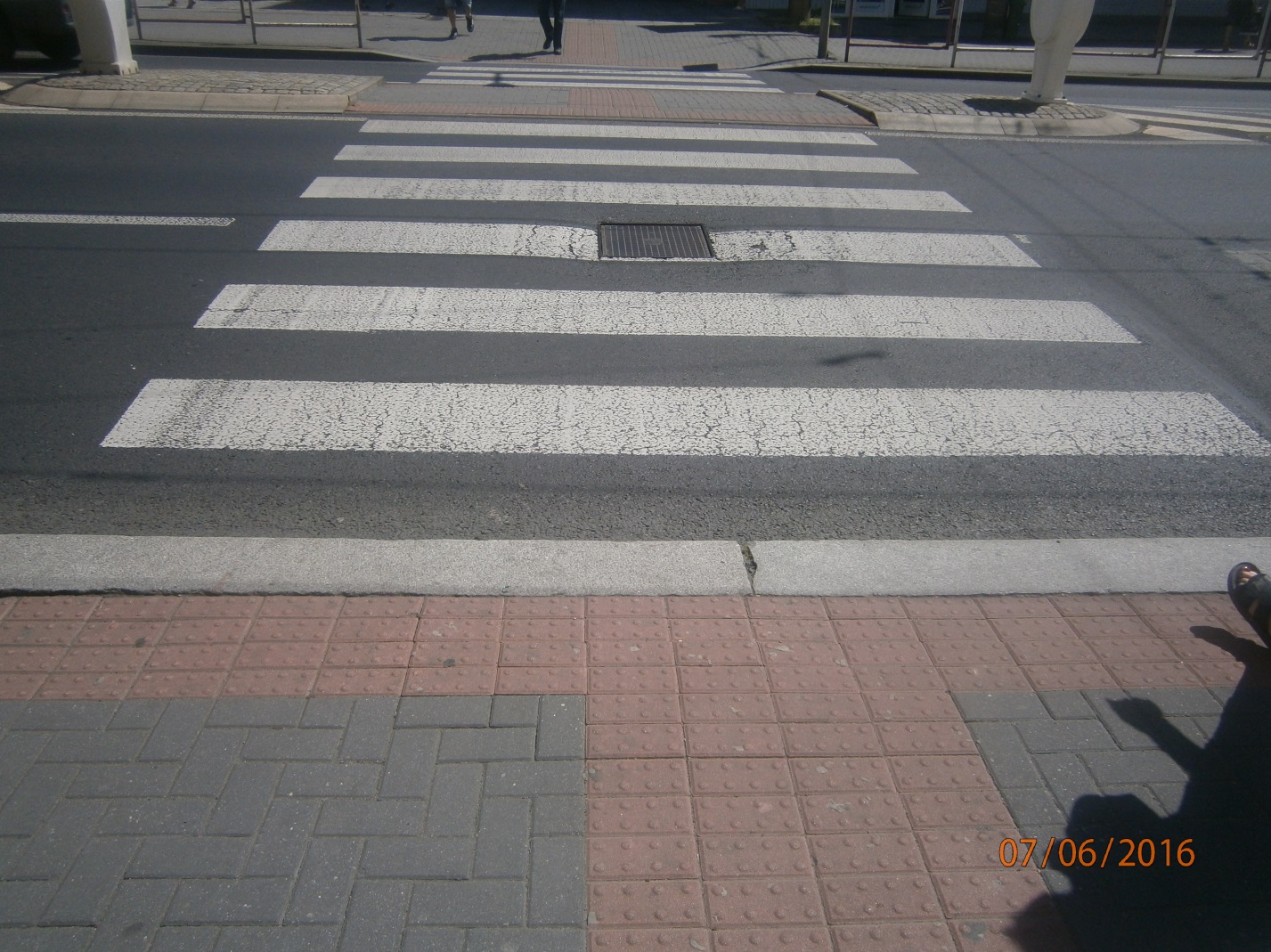 